BackgroundAction Africa Help International (AAH-I) is a nongovernmental Organization and nonprofit making operating in South Sudan with a mission to support disadvantaged Communities to sustainably improve their standard of living through Community empowerment approach in partnership with stake holders. AAH-I implements Primary Health Care, Agriculture, Humanitarian aid projects and Capacity Building.The organization is calling for quotations from competent and reputable suppliers for Provision of the following services and supply of construction materials with intention of getting into a one year Frame work agreement (2022).Specific details on each tender should be picked from AAHI/UNHCR Juba Logistics Base during working hours.REQUIREMENTSPrice and Currency: The prices shall be in United States Dollars (USD). Submission of QuotesThe quotations shall be submitted in Hard copies in sealed envelopes, and there shall be no submission of quotes in soft copies.  The suppliers must adhere to this instruction to avoid inconveniences.Submission Address	The bids shall be submitted to:AAH-I/UNHCR Logistic Base Juba South SudanNear JIT Supermarket, AAH-I South Sudan. The envelope should clearly indicate the service/goods you are applying for.Registration for submission:Please ensure that, you register your hand delivered quotation with the Procurement department and drop it in the bid box yourself, before you leave the Procurement department.Request for clarificationsAny request for clarification must be made in writing through the email: procurement.southsudan@actionafricahelp.org, Strictly and must be received not later than Monday the 15th November, 2021 at 4:00 pm local time.Deadline for the submission of the quotationThe deadline for the submission of the quotes will be strictly on Monday the 22nd November, 2021 at 12:00 pm local time.Notification of the resultsOnly the successful and competitive bidder will be notified, and if you do not receive email communication within two weeks after the expiry of the dead line, consider your bids not successful.  Language for the bidsThe language for the bids shall be English only, but no other languages to be used. DisclaimerThis is only a Call for quotations and AAH South Sudan reserves the right to either amend or cancel it at any time with or without notice. In such cases, AAH South Sudan shall accept no liability whatsoever. The prospective bidder is wholly responsible for any and all costs related to the preparation and submission of their quotations.The decision of the AAH South Sudan Procurement Review Committee shall be final.INVITATION TO TENDER – VARIOUS SERVICES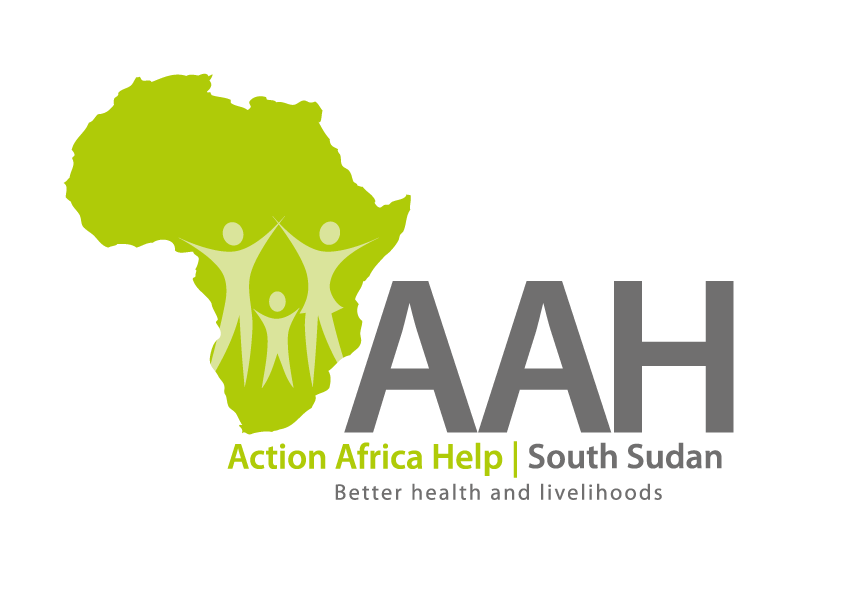 Description of Goods/Services1.Internet Services2Security Services3.Cargo Airlifting Services4.Road Transport Services5.River Transport Services6.Assorted Construction materials7.Garbage collection8.Sewage collection9.Supply of drinking water - 20 litres jumbo bottle10.Crane services11.Property Insurance12.Motor vehicle insurance13.Money Transfer Services14.Cash in premises